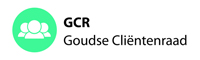 verslag besluitenlijstverslag besluitenlijstverslag besluitenlijstverslag besluitenlijstverslag besluitenlijstVergaderingVergadering27 januari 2022, 10:30 – 12:30 uurlocatie: via ZoomAanwezig Verhinderd GASDNotulistAanwezig Verhinderd GASDNotulistTon de Korte (voorzitter)Adriaan Horrevorts (secretaris)Jon van LangeveldDymphna Bazen Cora Boxma Carla Weller Paul WiltenburgGuido PrinsenbergAleida Huisman Yvonne MuijsPaula de Waal Colette van der WeesLucia Liefaart Djoeki van WoerdenTonny SluijsTon de Korte (voorzitter)Adriaan Horrevorts (secretaris)Jon van LangeveldDymphna Bazen Cora Boxma Carla Weller Paul WiltenburgGuido PrinsenbergAleida Huisman Yvonne MuijsPaula de Waal Colette van der WeesLucia Liefaart Djoeki van WoerdenTonny SluijsTon de Korte (voorzitter)Adriaan Horrevorts (secretaris)Jon van LangeveldDymphna Bazen Cora Boxma Carla Weller Paul WiltenburgGuido PrinsenbergAleida Huisman Yvonne MuijsPaula de Waal Colette van der WeesLucia Liefaart Djoeki van WoerdenTonny SluijsTon de Korte (voorzitter)Adriaan Horrevorts (secretaris)Jon van LangeveldDymphna Bazen Cora Boxma Carla Weller Paul WiltenburgGuido PrinsenbergAleida Huisman Yvonne MuijsPaula de Waal Colette van der WeesLucia Liefaart Djoeki van WoerdenTonny SluijsNrNotulen/ActiepuntenNotulen/ActiepuntenNotulen/ActiepuntenNotulen/ActiepuntenNotulen/Actiepuntendoordoorgereed1.GASD zakenKennismaking nieuwe leden van de GASD: mevrouw Liz Kramer en de heer Jos Versteeg zijn verhinderd en zullen zich de volgende keer voorstellen; de heer Mohammed Fallah is wel aanwezig.Afscheid Guusje van der Horst (Herman Klein en Gerard Wolters zijn verhinderd).Guusje vertelt over de afgelopen jaren waarin zij actief heeft deelgenomen aan de GASD, vaak in nauwe samenwerking met de GCR, met heel veel plezier overigens. Vandaag neemt ze afscheid van de GCR leden en bedankt iedereen voor de fijne samenwerking.Voorzitter bedankt vervolgens Guusje en geeft aan dat de GCR graag een beroep op haar wil blijven doen i.v.m. haar kennis en ervaring, specifiek over bepaalde onderwerpen zoals jeugdzorg en eenzaamheid.Vervolgens heet voorzitter Mohammed welkom die zich voorstelt aan de GCR leden. Hij heeft veel zin om zijn kennis te gaan verrijken op het gebied van het Sociaal Domein en hoopt wat te kunnen betekenen voor de Goudse samenleving.GASD zakenKennismaking nieuwe leden van de GASD: mevrouw Liz Kramer en de heer Jos Versteeg zijn verhinderd en zullen zich de volgende keer voorstellen; de heer Mohammed Fallah is wel aanwezig.Afscheid Guusje van der Horst (Herman Klein en Gerard Wolters zijn verhinderd).Guusje vertelt over de afgelopen jaren waarin zij actief heeft deelgenomen aan de GASD, vaak in nauwe samenwerking met de GCR, met heel veel plezier overigens. Vandaag neemt ze afscheid van de GCR leden en bedankt iedereen voor de fijne samenwerking.Voorzitter bedankt vervolgens Guusje en geeft aan dat de GCR graag een beroep op haar wil blijven doen i.v.m. haar kennis en ervaring, specifiek over bepaalde onderwerpen zoals jeugdzorg en eenzaamheid.Vervolgens heet voorzitter Mohammed welkom die zich voorstelt aan de GCR leden. Hij heeft veel zin om zijn kennis te gaan verrijken op het gebied van het Sociaal Domein en hoopt wat te kunnen betekenen voor de Goudse samenleving.GASD zakenKennismaking nieuwe leden van de GASD: mevrouw Liz Kramer en de heer Jos Versteeg zijn verhinderd en zullen zich de volgende keer voorstellen; de heer Mohammed Fallah is wel aanwezig.Afscheid Guusje van der Horst (Herman Klein en Gerard Wolters zijn verhinderd).Guusje vertelt over de afgelopen jaren waarin zij actief heeft deelgenomen aan de GASD, vaak in nauwe samenwerking met de GCR, met heel veel plezier overigens. Vandaag neemt ze afscheid van de GCR leden en bedankt iedereen voor de fijne samenwerking.Voorzitter bedankt vervolgens Guusje en geeft aan dat de GCR graag een beroep op haar wil blijven doen i.v.m. haar kennis en ervaring, specifiek over bepaalde onderwerpen zoals jeugdzorg en eenzaamheid.Vervolgens heet voorzitter Mohammed welkom die zich voorstelt aan de GCR leden. Hij heeft veel zin om zijn kennis te gaan verrijken op het gebied van het Sociaal Domein en hoopt wat te kunnen betekenen voor de Goudse samenleving.GASD zakenKennismaking nieuwe leden van de GASD: mevrouw Liz Kramer en de heer Jos Versteeg zijn verhinderd en zullen zich de volgende keer voorstellen; de heer Mohammed Fallah is wel aanwezig.Afscheid Guusje van der Horst (Herman Klein en Gerard Wolters zijn verhinderd).Guusje vertelt over de afgelopen jaren waarin zij actief heeft deelgenomen aan de GASD, vaak in nauwe samenwerking met de GCR, met heel veel plezier overigens. Vandaag neemt ze afscheid van de GCR leden en bedankt iedereen voor de fijne samenwerking.Voorzitter bedankt vervolgens Guusje en geeft aan dat de GCR graag een beroep op haar wil blijven doen i.v.m. haar kennis en ervaring, specifiek over bepaalde onderwerpen zoals jeugdzorg en eenzaamheid.Vervolgens heet voorzitter Mohammed welkom die zich voorstelt aan de GCR leden. Hij heeft veel zin om zijn kennis te gaan verrijken op het gebied van het Sociaal Domein en hoopt wat te kunnen betekenen voor de Goudse samenleving.GASD zakenKennismaking nieuwe leden van de GASD: mevrouw Liz Kramer en de heer Jos Versteeg zijn verhinderd en zullen zich de volgende keer voorstellen; de heer Mohammed Fallah is wel aanwezig.Afscheid Guusje van der Horst (Herman Klein en Gerard Wolters zijn verhinderd).Guusje vertelt over de afgelopen jaren waarin zij actief heeft deelgenomen aan de GASD, vaak in nauwe samenwerking met de GCR, met heel veel plezier overigens. Vandaag neemt ze afscheid van de GCR leden en bedankt iedereen voor de fijne samenwerking.Voorzitter bedankt vervolgens Guusje en geeft aan dat de GCR graag een beroep op haar wil blijven doen i.v.m. haar kennis en ervaring, specifiek over bepaalde onderwerpen zoals jeugdzorg en eenzaamheid.Vervolgens heet voorzitter Mohammed welkom die zich voorstelt aan de GCR leden. Hij heeft veel zin om zijn kennis te gaan verrijken op het gebied van het Sociaal Domein en hoopt wat te kunnen betekenen voor de Goudse samenleving.2.Sharon Kim, over KernKracht , opvang dak- en thuislozen en straatadvocaat.Voorzitter heet Sharon welkom waarna Sharon een en ander vertelt aan de hand van de presentatie “Straatadvocaat vertelt” die zij heeft toegestuurd aan de GCR leden. Een straatadvocaat is geen jurist, en gaat in principe niet mee naar de rechtbank. Ze is een belangenbehartiger voor dak- en thuislozen in de regio Midden Holland en heeft hierbij te maken met 5 verschillende gemeenten, waarvan Gouda centrumgemeente is. Sharon staat naast de mensen, en dit leidt soms tot zorg, een stukje adviseren en ook bemiddelen.Verder zijn er binnen KernKracht twee projecten voor jongeren, en er is echt een verschil  tussen ondersteuning, die jongeren (18+), en ondersteuning die volwassenen nodig hebben. Collectief probeert Sharon ook wat te betekenen, zoals in overleg gaan met daklozen, dus vanuit de doelgroep, dit overleg weer opstarten (na Corona).Stilstaan bij daklozen-dag, in samenwerking met Reakt.De straatkaart is een informatiegids voor daklozen. Sharon doet een oproep aan de GCR leden, dat, als iemand vindt/ziet dat hier wijzigingen/ aanpassingen nodig zijn, dan hoort zij dit graag. De digitale versie stuurt Sharon door maar deze is ook te vinden op de site “KernKracht.nl”.In het kader van de zichtbaarheid maakt de straatadvocaat een sprong naar social media. Op de site van KernKracht zal een aparte pagina worden aangemaakt voor de straatadvocaat. Inmiddels is Sharon nu ongeveer 1 jaar actief, zowel op facebook als op instagram. Vervolgens worden de GCR leden in de gelegenheid gesteld om vragen te stellen.Hoe is het met de opvang in Gouda geregeld? Sharon is blij en positief over hoe de opvang in Gouda geregeld is. Gouda is hierbij de centrumgemeente en de 24-uursopvang is hier gehuisvest bij het Kompas aan de IJssellaan. Verder zijn er korte lijnen met de gemeente en zijn de jongeren momenteel gehuisvest middenin een woonwijk.Over hoeveel mensen hebben we het voor wat betreft dak- en thuislozen?In Nederland is het aantal sterk gestegen. Is dat in onze regio ook zo?Sharon: er zijn inderdaad mensen, zoals arbeidsmigranten, die geen recht hebben op opvang. In samenwerking met andere organisaties, zoals Stadstoezicht, probeert zij hiervoor andere oplossingen te zoeken. Ze ervaartwel een toename van mensen die psychische hulp en/of hulp voor verslaving nodig hebben.Voorzitter ontving gisteren een verzoek van de gemeente om mee te denken over de naam voor het meldpunt: “Straatloket” of “Loket dak- en thuislozen”. Wat vinden Sharon en haar collega’s hiervan?Sharon wist hier helaas niets van, en wist ook niet dat het meldpunt gaat  verhuizen naar het Huis van de Stad. De naam “Loket dak- en thuislozen” is wel een functionele titel.Adriaan onderschrijft dit, deze naam is wel duidelijk, en niet voor vluchtelingen bedoeld. Yvonne vindt beide namen niet passend en vraagt zich af waarom  betrokkenen niet worden benaderd om een nieuwe naam te bedenken?Sharon weet niet waarom is gekozen voor een plek in het HvdS. Het houden van een spreekuur of inloopuur is natuurlijk altijd prima.Djoekie verwijst naar de Straatkaart die erg overzichtelijk is. misschien kunnen telefoonnummers worden toegevoegd van de teamleden, waarnaar verwezen worden.Sharon neemt deze opmerking mee.Wat kunnen de GASD en GCR voor Sharon en KernKracht betekenen?Sharon antwoordt dat het hebben van korte lijnen heel belangrijk is, zoals het RADAR overleg.Wat gaat een meldpunt precies doen?Adriaan zal hierover een link verspreiden.Wat is de verbetering om te verhuizen van de Boelekade naar het HvdS?Is dit voor de doelgroep of voor de gemeente een verbetering? Hoe onafhankelijk kom je nog over als je naar het HvdS moet komen? Waarom heeft de gemeente deze keuze gemaakt?Voorzitter zal zorgen voor een schriftelijke reactie over de keuze van de naam, en deze opmerking hierin meenemen. Het concept antwoord zal hij voorleggen aan Adriaan.Tenslotte bedankt voorzitter Sharon voor haar aanwezigheid en uitleg, en als het nodig is weten we elkaar te vinden. Vanuit de GCR komt het verzoek of Sharon over een paar maanden nog een keer kan aansluiten bij de GCR omdat niet alle vragen zijn beantwoord, waarop Sharon positief reageert.Sharon Kim, over KernKracht , opvang dak- en thuislozen en straatadvocaat.Voorzitter heet Sharon welkom waarna Sharon een en ander vertelt aan de hand van de presentatie “Straatadvocaat vertelt” die zij heeft toegestuurd aan de GCR leden. Een straatadvocaat is geen jurist, en gaat in principe niet mee naar de rechtbank. Ze is een belangenbehartiger voor dak- en thuislozen in de regio Midden Holland en heeft hierbij te maken met 5 verschillende gemeenten, waarvan Gouda centrumgemeente is. Sharon staat naast de mensen, en dit leidt soms tot zorg, een stukje adviseren en ook bemiddelen.Verder zijn er binnen KernKracht twee projecten voor jongeren, en er is echt een verschil  tussen ondersteuning, die jongeren (18+), en ondersteuning die volwassenen nodig hebben. Collectief probeert Sharon ook wat te betekenen, zoals in overleg gaan met daklozen, dus vanuit de doelgroep, dit overleg weer opstarten (na Corona).Stilstaan bij daklozen-dag, in samenwerking met Reakt.De straatkaart is een informatiegids voor daklozen. Sharon doet een oproep aan de GCR leden, dat, als iemand vindt/ziet dat hier wijzigingen/ aanpassingen nodig zijn, dan hoort zij dit graag. De digitale versie stuurt Sharon door maar deze is ook te vinden op de site “KernKracht.nl”.In het kader van de zichtbaarheid maakt de straatadvocaat een sprong naar social media. Op de site van KernKracht zal een aparte pagina worden aangemaakt voor de straatadvocaat. Inmiddels is Sharon nu ongeveer 1 jaar actief, zowel op facebook als op instagram. Vervolgens worden de GCR leden in de gelegenheid gesteld om vragen te stellen.Hoe is het met de opvang in Gouda geregeld? Sharon is blij en positief over hoe de opvang in Gouda geregeld is. Gouda is hierbij de centrumgemeente en de 24-uursopvang is hier gehuisvest bij het Kompas aan de IJssellaan. Verder zijn er korte lijnen met de gemeente en zijn de jongeren momenteel gehuisvest middenin een woonwijk.Over hoeveel mensen hebben we het voor wat betreft dak- en thuislozen?In Nederland is het aantal sterk gestegen. Is dat in onze regio ook zo?Sharon: er zijn inderdaad mensen, zoals arbeidsmigranten, die geen recht hebben op opvang. In samenwerking met andere organisaties, zoals Stadstoezicht, probeert zij hiervoor andere oplossingen te zoeken. Ze ervaartwel een toename van mensen die psychische hulp en/of hulp voor verslaving nodig hebben.Voorzitter ontving gisteren een verzoek van de gemeente om mee te denken over de naam voor het meldpunt: “Straatloket” of “Loket dak- en thuislozen”. Wat vinden Sharon en haar collega’s hiervan?Sharon wist hier helaas niets van, en wist ook niet dat het meldpunt gaat  verhuizen naar het Huis van de Stad. De naam “Loket dak- en thuislozen” is wel een functionele titel.Adriaan onderschrijft dit, deze naam is wel duidelijk, en niet voor vluchtelingen bedoeld. Yvonne vindt beide namen niet passend en vraagt zich af waarom  betrokkenen niet worden benaderd om een nieuwe naam te bedenken?Sharon weet niet waarom is gekozen voor een plek in het HvdS. Het houden van een spreekuur of inloopuur is natuurlijk altijd prima.Djoekie verwijst naar de Straatkaart die erg overzichtelijk is. misschien kunnen telefoonnummers worden toegevoegd van de teamleden, waarnaar verwezen worden.Sharon neemt deze opmerking mee.Wat kunnen de GASD en GCR voor Sharon en KernKracht betekenen?Sharon antwoordt dat het hebben van korte lijnen heel belangrijk is, zoals het RADAR overleg.Wat gaat een meldpunt precies doen?Adriaan zal hierover een link verspreiden.Wat is de verbetering om te verhuizen van de Boelekade naar het HvdS?Is dit voor de doelgroep of voor de gemeente een verbetering? Hoe onafhankelijk kom je nog over als je naar het HvdS moet komen? Waarom heeft de gemeente deze keuze gemaakt?Voorzitter zal zorgen voor een schriftelijke reactie over de keuze van de naam, en deze opmerking hierin meenemen. Het concept antwoord zal hij voorleggen aan Adriaan.Tenslotte bedankt voorzitter Sharon voor haar aanwezigheid en uitleg, en als het nodig is weten we elkaar te vinden. Vanuit de GCR komt het verzoek of Sharon over een paar maanden nog een keer kan aansluiten bij de GCR omdat niet alle vragen zijn beantwoord, waarop Sharon positief reageert.Sharon Kim, over KernKracht , opvang dak- en thuislozen en straatadvocaat.Voorzitter heet Sharon welkom waarna Sharon een en ander vertelt aan de hand van de presentatie “Straatadvocaat vertelt” die zij heeft toegestuurd aan de GCR leden. Een straatadvocaat is geen jurist, en gaat in principe niet mee naar de rechtbank. Ze is een belangenbehartiger voor dak- en thuislozen in de regio Midden Holland en heeft hierbij te maken met 5 verschillende gemeenten, waarvan Gouda centrumgemeente is. Sharon staat naast de mensen, en dit leidt soms tot zorg, een stukje adviseren en ook bemiddelen.Verder zijn er binnen KernKracht twee projecten voor jongeren, en er is echt een verschil  tussen ondersteuning, die jongeren (18+), en ondersteuning die volwassenen nodig hebben. Collectief probeert Sharon ook wat te betekenen, zoals in overleg gaan met daklozen, dus vanuit de doelgroep, dit overleg weer opstarten (na Corona).Stilstaan bij daklozen-dag, in samenwerking met Reakt.De straatkaart is een informatiegids voor daklozen. Sharon doet een oproep aan de GCR leden, dat, als iemand vindt/ziet dat hier wijzigingen/ aanpassingen nodig zijn, dan hoort zij dit graag. De digitale versie stuurt Sharon door maar deze is ook te vinden op de site “KernKracht.nl”.In het kader van de zichtbaarheid maakt de straatadvocaat een sprong naar social media. Op de site van KernKracht zal een aparte pagina worden aangemaakt voor de straatadvocaat. Inmiddels is Sharon nu ongeveer 1 jaar actief, zowel op facebook als op instagram. Vervolgens worden de GCR leden in de gelegenheid gesteld om vragen te stellen.Hoe is het met de opvang in Gouda geregeld? Sharon is blij en positief over hoe de opvang in Gouda geregeld is. Gouda is hierbij de centrumgemeente en de 24-uursopvang is hier gehuisvest bij het Kompas aan de IJssellaan. Verder zijn er korte lijnen met de gemeente en zijn de jongeren momenteel gehuisvest middenin een woonwijk.Over hoeveel mensen hebben we het voor wat betreft dak- en thuislozen?In Nederland is het aantal sterk gestegen. Is dat in onze regio ook zo?Sharon: er zijn inderdaad mensen, zoals arbeidsmigranten, die geen recht hebben op opvang. In samenwerking met andere organisaties, zoals Stadstoezicht, probeert zij hiervoor andere oplossingen te zoeken. Ze ervaartwel een toename van mensen die psychische hulp en/of hulp voor verslaving nodig hebben.Voorzitter ontving gisteren een verzoek van de gemeente om mee te denken over de naam voor het meldpunt: “Straatloket” of “Loket dak- en thuislozen”. Wat vinden Sharon en haar collega’s hiervan?Sharon wist hier helaas niets van, en wist ook niet dat het meldpunt gaat  verhuizen naar het Huis van de Stad. De naam “Loket dak- en thuislozen” is wel een functionele titel.Adriaan onderschrijft dit, deze naam is wel duidelijk, en niet voor vluchtelingen bedoeld. Yvonne vindt beide namen niet passend en vraagt zich af waarom  betrokkenen niet worden benaderd om een nieuwe naam te bedenken?Sharon weet niet waarom is gekozen voor een plek in het HvdS. Het houden van een spreekuur of inloopuur is natuurlijk altijd prima.Djoekie verwijst naar de Straatkaart die erg overzichtelijk is. misschien kunnen telefoonnummers worden toegevoegd van de teamleden, waarnaar verwezen worden.Sharon neemt deze opmerking mee.Wat kunnen de GASD en GCR voor Sharon en KernKracht betekenen?Sharon antwoordt dat het hebben van korte lijnen heel belangrijk is, zoals het RADAR overleg.Wat gaat een meldpunt precies doen?Adriaan zal hierover een link verspreiden.Wat is de verbetering om te verhuizen van de Boelekade naar het HvdS?Is dit voor de doelgroep of voor de gemeente een verbetering? Hoe onafhankelijk kom je nog over als je naar het HvdS moet komen? Waarom heeft de gemeente deze keuze gemaakt?Voorzitter zal zorgen voor een schriftelijke reactie over de keuze van de naam, en deze opmerking hierin meenemen. Het concept antwoord zal hij voorleggen aan Adriaan.Tenslotte bedankt voorzitter Sharon voor haar aanwezigheid en uitleg, en als het nodig is weten we elkaar te vinden. Vanuit de GCR komt het verzoek of Sharon over een paar maanden nog een keer kan aansluiten bij de GCR omdat niet alle vragen zijn beantwoord, waarop Sharon positief reageert.Sharon Kim, over KernKracht , opvang dak- en thuislozen en straatadvocaat.Voorzitter heet Sharon welkom waarna Sharon een en ander vertelt aan de hand van de presentatie “Straatadvocaat vertelt” die zij heeft toegestuurd aan de GCR leden. Een straatadvocaat is geen jurist, en gaat in principe niet mee naar de rechtbank. Ze is een belangenbehartiger voor dak- en thuislozen in de regio Midden Holland en heeft hierbij te maken met 5 verschillende gemeenten, waarvan Gouda centrumgemeente is. Sharon staat naast de mensen, en dit leidt soms tot zorg, een stukje adviseren en ook bemiddelen.Verder zijn er binnen KernKracht twee projecten voor jongeren, en er is echt een verschil  tussen ondersteuning, die jongeren (18+), en ondersteuning die volwassenen nodig hebben. Collectief probeert Sharon ook wat te betekenen, zoals in overleg gaan met daklozen, dus vanuit de doelgroep, dit overleg weer opstarten (na Corona).Stilstaan bij daklozen-dag, in samenwerking met Reakt.De straatkaart is een informatiegids voor daklozen. Sharon doet een oproep aan de GCR leden, dat, als iemand vindt/ziet dat hier wijzigingen/ aanpassingen nodig zijn, dan hoort zij dit graag. De digitale versie stuurt Sharon door maar deze is ook te vinden op de site “KernKracht.nl”.In het kader van de zichtbaarheid maakt de straatadvocaat een sprong naar social media. Op de site van KernKracht zal een aparte pagina worden aangemaakt voor de straatadvocaat. Inmiddels is Sharon nu ongeveer 1 jaar actief, zowel op facebook als op instagram. Vervolgens worden de GCR leden in de gelegenheid gesteld om vragen te stellen.Hoe is het met de opvang in Gouda geregeld? Sharon is blij en positief over hoe de opvang in Gouda geregeld is. Gouda is hierbij de centrumgemeente en de 24-uursopvang is hier gehuisvest bij het Kompas aan de IJssellaan. Verder zijn er korte lijnen met de gemeente en zijn de jongeren momenteel gehuisvest middenin een woonwijk.Over hoeveel mensen hebben we het voor wat betreft dak- en thuislozen?In Nederland is het aantal sterk gestegen. Is dat in onze regio ook zo?Sharon: er zijn inderdaad mensen, zoals arbeidsmigranten, die geen recht hebben op opvang. In samenwerking met andere organisaties, zoals Stadstoezicht, probeert zij hiervoor andere oplossingen te zoeken. Ze ervaartwel een toename van mensen die psychische hulp en/of hulp voor verslaving nodig hebben.Voorzitter ontving gisteren een verzoek van de gemeente om mee te denken over de naam voor het meldpunt: “Straatloket” of “Loket dak- en thuislozen”. Wat vinden Sharon en haar collega’s hiervan?Sharon wist hier helaas niets van, en wist ook niet dat het meldpunt gaat  verhuizen naar het Huis van de Stad. De naam “Loket dak- en thuislozen” is wel een functionele titel.Adriaan onderschrijft dit, deze naam is wel duidelijk, en niet voor vluchtelingen bedoeld. Yvonne vindt beide namen niet passend en vraagt zich af waarom  betrokkenen niet worden benaderd om een nieuwe naam te bedenken?Sharon weet niet waarom is gekozen voor een plek in het HvdS. Het houden van een spreekuur of inloopuur is natuurlijk altijd prima.Djoekie verwijst naar de Straatkaart die erg overzichtelijk is. misschien kunnen telefoonnummers worden toegevoegd van de teamleden, waarnaar verwezen worden.Sharon neemt deze opmerking mee.Wat kunnen de GASD en GCR voor Sharon en KernKracht betekenen?Sharon antwoordt dat het hebben van korte lijnen heel belangrijk is, zoals het RADAR overleg.Wat gaat een meldpunt precies doen?Adriaan zal hierover een link verspreiden.Wat is de verbetering om te verhuizen van de Boelekade naar het HvdS?Is dit voor de doelgroep of voor de gemeente een verbetering? Hoe onafhankelijk kom je nog over als je naar het HvdS moet komen? Waarom heeft de gemeente deze keuze gemaakt?Voorzitter zal zorgen voor een schriftelijke reactie over de keuze van de naam, en deze opmerking hierin meenemen. Het concept antwoord zal hij voorleggen aan Adriaan.Tenslotte bedankt voorzitter Sharon voor haar aanwezigheid en uitleg, en als het nodig is weten we elkaar te vinden. Vanuit de GCR komt het verzoek of Sharon over een paar maanden nog een keer kan aansluiten bij de GCR omdat niet alle vragen zijn beantwoord, waarop Sharon positief reageert.Sharon Kim, over KernKracht , opvang dak- en thuislozen en straatadvocaat.Voorzitter heet Sharon welkom waarna Sharon een en ander vertelt aan de hand van de presentatie “Straatadvocaat vertelt” die zij heeft toegestuurd aan de GCR leden. Een straatadvocaat is geen jurist, en gaat in principe niet mee naar de rechtbank. Ze is een belangenbehartiger voor dak- en thuislozen in de regio Midden Holland en heeft hierbij te maken met 5 verschillende gemeenten, waarvan Gouda centrumgemeente is. Sharon staat naast de mensen, en dit leidt soms tot zorg, een stukje adviseren en ook bemiddelen.Verder zijn er binnen KernKracht twee projecten voor jongeren, en er is echt een verschil  tussen ondersteuning, die jongeren (18+), en ondersteuning die volwassenen nodig hebben. Collectief probeert Sharon ook wat te betekenen, zoals in overleg gaan met daklozen, dus vanuit de doelgroep, dit overleg weer opstarten (na Corona).Stilstaan bij daklozen-dag, in samenwerking met Reakt.De straatkaart is een informatiegids voor daklozen. Sharon doet een oproep aan de GCR leden, dat, als iemand vindt/ziet dat hier wijzigingen/ aanpassingen nodig zijn, dan hoort zij dit graag. De digitale versie stuurt Sharon door maar deze is ook te vinden op de site “KernKracht.nl”.In het kader van de zichtbaarheid maakt de straatadvocaat een sprong naar social media. Op de site van KernKracht zal een aparte pagina worden aangemaakt voor de straatadvocaat. Inmiddels is Sharon nu ongeveer 1 jaar actief, zowel op facebook als op instagram. Vervolgens worden de GCR leden in de gelegenheid gesteld om vragen te stellen.Hoe is het met de opvang in Gouda geregeld? Sharon is blij en positief over hoe de opvang in Gouda geregeld is. Gouda is hierbij de centrumgemeente en de 24-uursopvang is hier gehuisvest bij het Kompas aan de IJssellaan. Verder zijn er korte lijnen met de gemeente en zijn de jongeren momenteel gehuisvest middenin een woonwijk.Over hoeveel mensen hebben we het voor wat betreft dak- en thuislozen?In Nederland is het aantal sterk gestegen. Is dat in onze regio ook zo?Sharon: er zijn inderdaad mensen, zoals arbeidsmigranten, die geen recht hebben op opvang. In samenwerking met andere organisaties, zoals Stadstoezicht, probeert zij hiervoor andere oplossingen te zoeken. Ze ervaartwel een toename van mensen die psychische hulp en/of hulp voor verslaving nodig hebben.Voorzitter ontving gisteren een verzoek van de gemeente om mee te denken over de naam voor het meldpunt: “Straatloket” of “Loket dak- en thuislozen”. Wat vinden Sharon en haar collega’s hiervan?Sharon wist hier helaas niets van, en wist ook niet dat het meldpunt gaat  verhuizen naar het Huis van de Stad. De naam “Loket dak- en thuislozen” is wel een functionele titel.Adriaan onderschrijft dit, deze naam is wel duidelijk, en niet voor vluchtelingen bedoeld. Yvonne vindt beide namen niet passend en vraagt zich af waarom  betrokkenen niet worden benaderd om een nieuwe naam te bedenken?Sharon weet niet waarom is gekozen voor een plek in het HvdS. Het houden van een spreekuur of inloopuur is natuurlijk altijd prima.Djoekie verwijst naar de Straatkaart die erg overzichtelijk is. misschien kunnen telefoonnummers worden toegevoegd van de teamleden, waarnaar verwezen worden.Sharon neemt deze opmerking mee.Wat kunnen de GASD en GCR voor Sharon en KernKracht betekenen?Sharon antwoordt dat het hebben van korte lijnen heel belangrijk is, zoals het RADAR overleg.Wat gaat een meldpunt precies doen?Adriaan zal hierover een link verspreiden.Wat is de verbetering om te verhuizen van de Boelekade naar het HvdS?Is dit voor de doelgroep of voor de gemeente een verbetering? Hoe onafhankelijk kom je nog over als je naar het HvdS moet komen? Waarom heeft de gemeente deze keuze gemaakt?Voorzitter zal zorgen voor een schriftelijke reactie over de keuze van de naam, en deze opmerking hierin meenemen. Het concept antwoord zal hij voorleggen aan Adriaan.Tenslotte bedankt voorzitter Sharon voor haar aanwezigheid en uitleg, en als het nodig is weten we elkaar te vinden. Vanuit de GCR komt het verzoek of Sharon over een paar maanden nog een keer kan aansluiten bij de GCR omdat niet alle vragen zijn beantwoord, waarop Sharon positief reageert.Voorzitter/AdriaanAdriaanVoorzitter/AdriaanAdriaanFeb. ‘22Mei ‘223.Vaststellen agenda, en vaststellen verslag + afspraken- en besluitenlijstd.d. 16-12-2021De agenda wordt ongewijzigd vastgesteld.Verslag d.d. 16-12-2021:Carla merkt op dat Cora over De Hopper heeft gesproken en niet zij.Tonny zal dit aanpassen, waarna het verslag wordt vastgesteld. N.a.v. het verslag zijn er geen opmerkingen.De A&B lijst d.d. 16-12-2021 wordt nog bijgewerkt.Vaststellen agenda, en vaststellen verslag + afspraken- en besluitenlijstd.d. 16-12-2021De agenda wordt ongewijzigd vastgesteld.Verslag d.d. 16-12-2021:Carla merkt op dat Cora over De Hopper heeft gesproken en niet zij.Tonny zal dit aanpassen, waarna het verslag wordt vastgesteld. N.a.v. het verslag zijn er geen opmerkingen.De A&B lijst d.d. 16-12-2021 wordt nog bijgewerkt.Vaststellen agenda, en vaststellen verslag + afspraken- en besluitenlijstd.d. 16-12-2021De agenda wordt ongewijzigd vastgesteld.Verslag d.d. 16-12-2021:Carla merkt op dat Cora over De Hopper heeft gesproken en niet zij.Tonny zal dit aanpassen, waarna het verslag wordt vastgesteld. N.a.v. het verslag zijn er geen opmerkingen.De A&B lijst d.d. 16-12-2021 wordt nog bijgewerkt.Vaststellen agenda, en vaststellen verslag + afspraken- en besluitenlijstd.d. 16-12-2021De agenda wordt ongewijzigd vastgesteld.Verslag d.d. 16-12-2021:Carla merkt op dat Cora over De Hopper heeft gesproken en niet zij.Tonny zal dit aanpassen, waarna het verslag wordt vastgesteld. N.a.v. het verslag zijn er geen opmerkingen.De A&B lijst d.d. 16-12-2021 wordt nog bijgewerkt.Vaststellen agenda, en vaststellen verslag + afspraken- en besluitenlijstd.d. 16-12-2021De agenda wordt ongewijzigd vastgesteld.Verslag d.d. 16-12-2021:Carla merkt op dat Cora over De Hopper heeft gesproken en niet zij.Tonny zal dit aanpassen, waarna het verslag wordt vastgesteld. N.a.v. het verslag zijn er geen opmerkingen.De A&B lijst d.d. 16-12-2021 wordt nog bijgewerkt.4.Ambtenaren over vernieuwde aanpak cliënttevredenheidVoorzitter heet ambtenaren welkom waarna zij een toelichting geven m.b.t. de vernieuwde aanpak CTO, en welke wijzigingen zijn aangebracht t.o.v. de vorige lijsten. Het betreft vragenlijsten voor het CTO voor WenI, WMO en jeugd. Deze lijsten zijn al eerder met de GCR doorgenomen. Echter, nu is een stap gezet richting Sociaal Domein integraal, en zijn de lijsten omgezet naar B1 taalniveau. Dit laatste geldt ook voor de bijbehorende brieven. I.v.m. werken met integrale uitvoeringsorganisaties, zijn namen van afdelingen gewijzigd. Verder zijn extra vragen toegevoegd i.v.m. Corona bij WMO en Jeugd.Dit heeft ook de maken met een toezegging aan de raad. Bij de jeugd is een andere indeling gemaakt in de verschillende soorten hulp, zodat deze beter bekend worden bij de cliënten. De lijsten worden verzonden rond de voorjaarsvakantie en hier gaat een extern bureau mee aan de slag, medio mei/juni zullen de resultaten bekend zijn. Aan de GCR wordt gevraagd of alles duidelijk is, en of de leden willen reageren op de brieven en de vragenlijsten?Statushouders hebben vorig jaar ook een enquête ontvangen, doen jullie dit ook in het Arabisch? Dit is een belangrijke doelgroep die de gemeente anders misloopt.Ambtenaar antwoordt ontkennend, de enquête wordt alleen in het Nederlands verspreid. Er is wel hulp gevraagd bij diverse organisaties maar dit kwam niet van de grond. Overigens is dit ook het beleid van de gemeente Gouda om de enquête alleen in het Nederlands te houden. De opmerking over de statushouders neemt ambtenaar mee.Voorzitter merkt op dat, naast de vragenlijsten, er ook panelgesprekken en interviews zullen worden gehouden.Ambtenaar onderschrijft dit, het komende jaar worden deze gesprekken en interviews gehouden bij de doelgroep WMO of Jeugd.Voorzitter zal bij het leesgroepje informeren of zij tijd hebben deze week te reageren op de brieven en de vragenlijsten.Adriaan zal er voor zorgen dat de leesgroep hiernaar kijkt op 31-01-22.Ambtenaar wijst erop dat wijzigingen t.o.v. de vorige keer duidelijk te zien en geel gearceerd zijn.Wat betreft het resultaat CTO, er komt altijd een 7 uit. De relatie tussen de verschillende antwoorden is voor de GCR interessant. Wat zeggen mensen bijv. over een 10, en over een 3, die zij geven? M.a.w. het resultaat is weinig informatief. GCR is blij met de interviews en ziet dit als een waardevolle aanvulling op de lijsten.Ambtenaar kan dit voor een deel onderschrijven. Daarom zijn het afgelopen jaar diepte interviews gehouden bij twee groepen: cliënten die zijn doorgestroomd naar werk, en cliënten die nu nog een uitkering hadden. Het resultaat is hetzelfde als de kwantitatieve gegevens, het rapport komt binnen- kort naar de GCR.Ambtenaar vraagt input aan de GCR over wie de gemeente kan/zal  interviewen? Hoe kan de gemeente dit vormgeven? Elk jaar wil zij namelijk een andere groep benaderen voor diepte interviews.Wat de GCR betreft krijgt de jeugd hierin prioriteit, ook landelijk is dit het geval. Een interview is nodig, juist daar waar cijfers heel goed, of heel slecht uitpakken.Voorzitter stelt voor dat de gemeente met een voorstel komt en deze voorlegt aan de GCR. Dit wordt afgesproken.Tenslotte bedankt de voorzitter de ambtenaren voor hun aanwezigheid en toelichting m.b.t. dit agendapunt.Ambtenaren over vernieuwde aanpak cliënttevredenheidVoorzitter heet ambtenaren welkom waarna zij een toelichting geven m.b.t. de vernieuwde aanpak CTO, en welke wijzigingen zijn aangebracht t.o.v. de vorige lijsten. Het betreft vragenlijsten voor het CTO voor WenI, WMO en jeugd. Deze lijsten zijn al eerder met de GCR doorgenomen. Echter, nu is een stap gezet richting Sociaal Domein integraal, en zijn de lijsten omgezet naar B1 taalniveau. Dit laatste geldt ook voor de bijbehorende brieven. I.v.m. werken met integrale uitvoeringsorganisaties, zijn namen van afdelingen gewijzigd. Verder zijn extra vragen toegevoegd i.v.m. Corona bij WMO en Jeugd.Dit heeft ook de maken met een toezegging aan de raad. Bij de jeugd is een andere indeling gemaakt in de verschillende soorten hulp, zodat deze beter bekend worden bij de cliënten. De lijsten worden verzonden rond de voorjaarsvakantie en hier gaat een extern bureau mee aan de slag, medio mei/juni zullen de resultaten bekend zijn. Aan de GCR wordt gevraagd of alles duidelijk is, en of de leden willen reageren op de brieven en de vragenlijsten?Statushouders hebben vorig jaar ook een enquête ontvangen, doen jullie dit ook in het Arabisch? Dit is een belangrijke doelgroep die de gemeente anders misloopt.Ambtenaar antwoordt ontkennend, de enquête wordt alleen in het Nederlands verspreid. Er is wel hulp gevraagd bij diverse organisaties maar dit kwam niet van de grond. Overigens is dit ook het beleid van de gemeente Gouda om de enquête alleen in het Nederlands te houden. De opmerking over de statushouders neemt ambtenaar mee.Voorzitter merkt op dat, naast de vragenlijsten, er ook panelgesprekken en interviews zullen worden gehouden.Ambtenaar onderschrijft dit, het komende jaar worden deze gesprekken en interviews gehouden bij de doelgroep WMO of Jeugd.Voorzitter zal bij het leesgroepje informeren of zij tijd hebben deze week te reageren op de brieven en de vragenlijsten.Adriaan zal er voor zorgen dat de leesgroep hiernaar kijkt op 31-01-22.Ambtenaar wijst erop dat wijzigingen t.o.v. de vorige keer duidelijk te zien en geel gearceerd zijn.Wat betreft het resultaat CTO, er komt altijd een 7 uit. De relatie tussen de verschillende antwoorden is voor de GCR interessant. Wat zeggen mensen bijv. over een 10, en over een 3, die zij geven? M.a.w. het resultaat is weinig informatief. GCR is blij met de interviews en ziet dit als een waardevolle aanvulling op de lijsten.Ambtenaar kan dit voor een deel onderschrijven. Daarom zijn het afgelopen jaar diepte interviews gehouden bij twee groepen: cliënten die zijn doorgestroomd naar werk, en cliënten die nu nog een uitkering hadden. Het resultaat is hetzelfde als de kwantitatieve gegevens, het rapport komt binnen- kort naar de GCR.Ambtenaar vraagt input aan de GCR over wie de gemeente kan/zal  interviewen? Hoe kan de gemeente dit vormgeven? Elk jaar wil zij namelijk een andere groep benaderen voor diepte interviews.Wat de GCR betreft krijgt de jeugd hierin prioriteit, ook landelijk is dit het geval. Een interview is nodig, juist daar waar cijfers heel goed, of heel slecht uitpakken.Voorzitter stelt voor dat de gemeente met een voorstel komt en deze voorlegt aan de GCR. Dit wordt afgesproken.Tenslotte bedankt de voorzitter de ambtenaren voor hun aanwezigheid en toelichting m.b.t. dit agendapunt.Ambtenaren over vernieuwde aanpak cliënttevredenheidVoorzitter heet ambtenaren welkom waarna zij een toelichting geven m.b.t. de vernieuwde aanpak CTO, en welke wijzigingen zijn aangebracht t.o.v. de vorige lijsten. Het betreft vragenlijsten voor het CTO voor WenI, WMO en jeugd. Deze lijsten zijn al eerder met de GCR doorgenomen. Echter, nu is een stap gezet richting Sociaal Domein integraal, en zijn de lijsten omgezet naar B1 taalniveau. Dit laatste geldt ook voor de bijbehorende brieven. I.v.m. werken met integrale uitvoeringsorganisaties, zijn namen van afdelingen gewijzigd. Verder zijn extra vragen toegevoegd i.v.m. Corona bij WMO en Jeugd.Dit heeft ook de maken met een toezegging aan de raad. Bij de jeugd is een andere indeling gemaakt in de verschillende soorten hulp, zodat deze beter bekend worden bij de cliënten. De lijsten worden verzonden rond de voorjaarsvakantie en hier gaat een extern bureau mee aan de slag, medio mei/juni zullen de resultaten bekend zijn. Aan de GCR wordt gevraagd of alles duidelijk is, en of de leden willen reageren op de brieven en de vragenlijsten?Statushouders hebben vorig jaar ook een enquête ontvangen, doen jullie dit ook in het Arabisch? Dit is een belangrijke doelgroep die de gemeente anders misloopt.Ambtenaar antwoordt ontkennend, de enquête wordt alleen in het Nederlands verspreid. Er is wel hulp gevraagd bij diverse organisaties maar dit kwam niet van de grond. Overigens is dit ook het beleid van de gemeente Gouda om de enquête alleen in het Nederlands te houden. De opmerking over de statushouders neemt ambtenaar mee.Voorzitter merkt op dat, naast de vragenlijsten, er ook panelgesprekken en interviews zullen worden gehouden.Ambtenaar onderschrijft dit, het komende jaar worden deze gesprekken en interviews gehouden bij de doelgroep WMO of Jeugd.Voorzitter zal bij het leesgroepje informeren of zij tijd hebben deze week te reageren op de brieven en de vragenlijsten.Adriaan zal er voor zorgen dat de leesgroep hiernaar kijkt op 31-01-22.Ambtenaar wijst erop dat wijzigingen t.o.v. de vorige keer duidelijk te zien en geel gearceerd zijn.Wat betreft het resultaat CTO, er komt altijd een 7 uit. De relatie tussen de verschillende antwoorden is voor de GCR interessant. Wat zeggen mensen bijv. over een 10, en over een 3, die zij geven? M.a.w. het resultaat is weinig informatief. GCR is blij met de interviews en ziet dit als een waardevolle aanvulling op de lijsten.Ambtenaar kan dit voor een deel onderschrijven. Daarom zijn het afgelopen jaar diepte interviews gehouden bij twee groepen: cliënten die zijn doorgestroomd naar werk, en cliënten die nu nog een uitkering hadden. Het resultaat is hetzelfde als de kwantitatieve gegevens, het rapport komt binnen- kort naar de GCR.Ambtenaar vraagt input aan de GCR over wie de gemeente kan/zal  interviewen? Hoe kan de gemeente dit vormgeven? Elk jaar wil zij namelijk een andere groep benaderen voor diepte interviews.Wat de GCR betreft krijgt de jeugd hierin prioriteit, ook landelijk is dit het geval. Een interview is nodig, juist daar waar cijfers heel goed, of heel slecht uitpakken.Voorzitter stelt voor dat de gemeente met een voorstel komt en deze voorlegt aan de GCR. Dit wordt afgesproken.Tenslotte bedankt de voorzitter de ambtenaren voor hun aanwezigheid en toelichting m.b.t. dit agendapunt.Ambtenaren over vernieuwde aanpak cliënttevredenheidVoorzitter heet ambtenaren welkom waarna zij een toelichting geven m.b.t. de vernieuwde aanpak CTO, en welke wijzigingen zijn aangebracht t.o.v. de vorige lijsten. Het betreft vragenlijsten voor het CTO voor WenI, WMO en jeugd. Deze lijsten zijn al eerder met de GCR doorgenomen. Echter, nu is een stap gezet richting Sociaal Domein integraal, en zijn de lijsten omgezet naar B1 taalniveau. Dit laatste geldt ook voor de bijbehorende brieven. I.v.m. werken met integrale uitvoeringsorganisaties, zijn namen van afdelingen gewijzigd. Verder zijn extra vragen toegevoegd i.v.m. Corona bij WMO en Jeugd.Dit heeft ook de maken met een toezegging aan de raad. Bij de jeugd is een andere indeling gemaakt in de verschillende soorten hulp, zodat deze beter bekend worden bij de cliënten. De lijsten worden verzonden rond de voorjaarsvakantie en hier gaat een extern bureau mee aan de slag, medio mei/juni zullen de resultaten bekend zijn. Aan de GCR wordt gevraagd of alles duidelijk is, en of de leden willen reageren op de brieven en de vragenlijsten?Statushouders hebben vorig jaar ook een enquête ontvangen, doen jullie dit ook in het Arabisch? Dit is een belangrijke doelgroep die de gemeente anders misloopt.Ambtenaar antwoordt ontkennend, de enquête wordt alleen in het Nederlands verspreid. Er is wel hulp gevraagd bij diverse organisaties maar dit kwam niet van de grond. Overigens is dit ook het beleid van de gemeente Gouda om de enquête alleen in het Nederlands te houden. De opmerking over de statushouders neemt ambtenaar mee.Voorzitter merkt op dat, naast de vragenlijsten, er ook panelgesprekken en interviews zullen worden gehouden.Ambtenaar onderschrijft dit, het komende jaar worden deze gesprekken en interviews gehouden bij de doelgroep WMO of Jeugd.Voorzitter zal bij het leesgroepje informeren of zij tijd hebben deze week te reageren op de brieven en de vragenlijsten.Adriaan zal er voor zorgen dat de leesgroep hiernaar kijkt op 31-01-22.Ambtenaar wijst erop dat wijzigingen t.o.v. de vorige keer duidelijk te zien en geel gearceerd zijn.Wat betreft het resultaat CTO, er komt altijd een 7 uit. De relatie tussen de verschillende antwoorden is voor de GCR interessant. Wat zeggen mensen bijv. over een 10, en over een 3, die zij geven? M.a.w. het resultaat is weinig informatief. GCR is blij met de interviews en ziet dit als een waardevolle aanvulling op de lijsten.Ambtenaar kan dit voor een deel onderschrijven. Daarom zijn het afgelopen jaar diepte interviews gehouden bij twee groepen: cliënten die zijn doorgestroomd naar werk, en cliënten die nu nog een uitkering hadden. Het resultaat is hetzelfde als de kwantitatieve gegevens, het rapport komt binnen- kort naar de GCR.Ambtenaar vraagt input aan de GCR over wie de gemeente kan/zal  interviewen? Hoe kan de gemeente dit vormgeven? Elk jaar wil zij namelijk een andere groep benaderen voor diepte interviews.Wat de GCR betreft krijgt de jeugd hierin prioriteit, ook landelijk is dit het geval. Een interview is nodig, juist daar waar cijfers heel goed, of heel slecht uitpakken.Voorzitter stelt voor dat de gemeente met een voorstel komt en deze voorlegt aan de GCR. Dit wordt afgesproken.Tenslotte bedankt de voorzitter de ambtenaren voor hun aanwezigheid en toelichting m.b.t. dit agendapunt.Ambtenaren over vernieuwde aanpak cliënttevredenheidVoorzitter heet ambtenaren welkom waarna zij een toelichting geven m.b.t. de vernieuwde aanpak CTO, en welke wijzigingen zijn aangebracht t.o.v. de vorige lijsten. Het betreft vragenlijsten voor het CTO voor WenI, WMO en jeugd. Deze lijsten zijn al eerder met de GCR doorgenomen. Echter, nu is een stap gezet richting Sociaal Domein integraal, en zijn de lijsten omgezet naar B1 taalniveau. Dit laatste geldt ook voor de bijbehorende brieven. I.v.m. werken met integrale uitvoeringsorganisaties, zijn namen van afdelingen gewijzigd. Verder zijn extra vragen toegevoegd i.v.m. Corona bij WMO en Jeugd.Dit heeft ook de maken met een toezegging aan de raad. Bij de jeugd is een andere indeling gemaakt in de verschillende soorten hulp, zodat deze beter bekend worden bij de cliënten. De lijsten worden verzonden rond de voorjaarsvakantie en hier gaat een extern bureau mee aan de slag, medio mei/juni zullen de resultaten bekend zijn. Aan de GCR wordt gevraagd of alles duidelijk is, en of de leden willen reageren op de brieven en de vragenlijsten?Statushouders hebben vorig jaar ook een enquête ontvangen, doen jullie dit ook in het Arabisch? Dit is een belangrijke doelgroep die de gemeente anders misloopt.Ambtenaar antwoordt ontkennend, de enquête wordt alleen in het Nederlands verspreid. Er is wel hulp gevraagd bij diverse organisaties maar dit kwam niet van de grond. Overigens is dit ook het beleid van de gemeente Gouda om de enquête alleen in het Nederlands te houden. De opmerking over de statushouders neemt ambtenaar mee.Voorzitter merkt op dat, naast de vragenlijsten, er ook panelgesprekken en interviews zullen worden gehouden.Ambtenaar onderschrijft dit, het komende jaar worden deze gesprekken en interviews gehouden bij de doelgroep WMO of Jeugd.Voorzitter zal bij het leesgroepje informeren of zij tijd hebben deze week te reageren op de brieven en de vragenlijsten.Adriaan zal er voor zorgen dat de leesgroep hiernaar kijkt op 31-01-22.Ambtenaar wijst erop dat wijzigingen t.o.v. de vorige keer duidelijk te zien en geel gearceerd zijn.Wat betreft het resultaat CTO, er komt altijd een 7 uit. De relatie tussen de verschillende antwoorden is voor de GCR interessant. Wat zeggen mensen bijv. over een 10, en over een 3, die zij geven? M.a.w. het resultaat is weinig informatief. GCR is blij met de interviews en ziet dit als een waardevolle aanvulling op de lijsten.Ambtenaar kan dit voor een deel onderschrijven. Daarom zijn het afgelopen jaar diepte interviews gehouden bij twee groepen: cliënten die zijn doorgestroomd naar werk, en cliënten die nu nog een uitkering hadden. Het resultaat is hetzelfde als de kwantitatieve gegevens, het rapport komt binnen- kort naar de GCR.Ambtenaar vraagt input aan de GCR over wie de gemeente kan/zal  interviewen? Hoe kan de gemeente dit vormgeven? Elk jaar wil zij namelijk een andere groep benaderen voor diepte interviews.Wat de GCR betreft krijgt de jeugd hierin prioriteit, ook landelijk is dit het geval. Een interview is nodig, juist daar waar cijfers heel goed, of heel slecht uitpakken.Voorzitter stelt voor dat de gemeente met een voorstel komt en deze voorlegt aan de GCR. Dit wordt afgesproken.Tenslotte bedankt de voorzitter de ambtenaren voor hun aanwezigheid en toelichting m.b.t. dit agendapunt.VoorzitterVoorzitter31 jan.5.GCR lopende zaken en Wat verder ter tafel komtOpvolging penningmeester GCRVoorzitter deelt mede dat Lucia is benaderd voor deze functie en heeft ja gezegd. Ze wordt ingewerkt door Adriaan.Adriaan vult aan dat hij vorige week een gesprek heeft gehad met de gemeente. Hierbij is afgesproken dat de GCR maandelijks een overzicht krijgt van alle uitgaven. Alle financiële administratie verloopt via de CAG en Lucia.Adriaan maakt nog een overzicht van het afgelopen jaar en dan wordt het penningmeesterschap overgedragen aan Lucia. Samenwerking GASD-GCRAdriaan, Carla en Marion hebben hiervoor een voorstel gemaakt dat zal worden verspreid.Schrijfwijzer: begrijpelijk schrijvenVoorzitter merkt op dat de schrijfwijzer is verspreid. Destijds was de optie om zelf ook de training te doen. Is hier animo voor? Een aantal GCR leden melden zich hiervoor aan en voorzitter zal dit oppakken en verder organiseren, waarbij de voorkeur uitgaat naar een fysieke training van 1 of 2 dagdelen.Carla heeft gelezen dat de tekst op de GASD-site wordt verduidelijkt? Dit is ook handig voor de GCR-site.Nieuwe PGB beleid: GCR heeft aangeboden mee te denken, maar heeft hier  vervolgens niets meer over gehoord. Wel benieuwd hoe dit PGB beleid nu is.Voorzitter neemt dit mee in het agendaoverleg.Lokale inclusie agenda: GAB gaat nog een reactie formuleren voor de Raad.Voorzitter geeft aan dat dit nu geen advies betreft, maar als bepaalde zaken verder uitgewerkt dienen te worden, dienen wel de GASD en GCR er bij te worden betrokken.Nieuwe manager van de sociaal teams en Jeroen Harmsen (parkeerbeleid) een keer uitnodigen in een vergadering. En ook Michel Klijmij en Ruud Bakker een keer.Voorzitter wijst erop dat in februari wethouder Tetteroo zal worden uitgenodigd, onder andere over schuldhulpverlening.Paul heeft drie folders ontvangen van de OCO die hij zal verspreiden.GCR zou de volgende keer graag weer fysiek vergaderen. Tonny houdt de versoepelingen van de maatregelen in de gaten en zal de GCR informeren.Cora gaat in februari met Hennie Roelofs naar de Voedselbank.GCR lopende zaken en Wat verder ter tafel komtOpvolging penningmeester GCRVoorzitter deelt mede dat Lucia is benaderd voor deze functie en heeft ja gezegd. Ze wordt ingewerkt door Adriaan.Adriaan vult aan dat hij vorige week een gesprek heeft gehad met de gemeente. Hierbij is afgesproken dat de GCR maandelijks een overzicht krijgt van alle uitgaven. Alle financiële administratie verloopt via de CAG en Lucia.Adriaan maakt nog een overzicht van het afgelopen jaar en dan wordt het penningmeesterschap overgedragen aan Lucia. Samenwerking GASD-GCRAdriaan, Carla en Marion hebben hiervoor een voorstel gemaakt dat zal worden verspreid.Schrijfwijzer: begrijpelijk schrijvenVoorzitter merkt op dat de schrijfwijzer is verspreid. Destijds was de optie om zelf ook de training te doen. Is hier animo voor? Een aantal GCR leden melden zich hiervoor aan en voorzitter zal dit oppakken en verder organiseren, waarbij de voorkeur uitgaat naar een fysieke training van 1 of 2 dagdelen.Carla heeft gelezen dat de tekst op de GASD-site wordt verduidelijkt? Dit is ook handig voor de GCR-site.Nieuwe PGB beleid: GCR heeft aangeboden mee te denken, maar heeft hier  vervolgens niets meer over gehoord. Wel benieuwd hoe dit PGB beleid nu is.Voorzitter neemt dit mee in het agendaoverleg.Lokale inclusie agenda: GAB gaat nog een reactie formuleren voor de Raad.Voorzitter geeft aan dat dit nu geen advies betreft, maar als bepaalde zaken verder uitgewerkt dienen te worden, dienen wel de GASD en GCR er bij te worden betrokken.Nieuwe manager van de sociaal teams en Jeroen Harmsen (parkeerbeleid) een keer uitnodigen in een vergadering. En ook Michel Klijmij en Ruud Bakker een keer.Voorzitter wijst erop dat in februari wethouder Tetteroo zal worden uitgenodigd, onder andere over schuldhulpverlening.Paul heeft drie folders ontvangen van de OCO die hij zal verspreiden.GCR zou de volgende keer graag weer fysiek vergaderen. Tonny houdt de versoepelingen van de maatregelen in de gaten en zal de GCR informeren.Cora gaat in februari met Hennie Roelofs naar de Voedselbank.GCR lopende zaken en Wat verder ter tafel komtOpvolging penningmeester GCRVoorzitter deelt mede dat Lucia is benaderd voor deze functie en heeft ja gezegd. Ze wordt ingewerkt door Adriaan.Adriaan vult aan dat hij vorige week een gesprek heeft gehad met de gemeente. Hierbij is afgesproken dat de GCR maandelijks een overzicht krijgt van alle uitgaven. Alle financiële administratie verloopt via de CAG en Lucia.Adriaan maakt nog een overzicht van het afgelopen jaar en dan wordt het penningmeesterschap overgedragen aan Lucia. Samenwerking GASD-GCRAdriaan, Carla en Marion hebben hiervoor een voorstel gemaakt dat zal worden verspreid.Schrijfwijzer: begrijpelijk schrijvenVoorzitter merkt op dat de schrijfwijzer is verspreid. Destijds was de optie om zelf ook de training te doen. Is hier animo voor? Een aantal GCR leden melden zich hiervoor aan en voorzitter zal dit oppakken en verder organiseren, waarbij de voorkeur uitgaat naar een fysieke training van 1 of 2 dagdelen.Carla heeft gelezen dat de tekst op de GASD-site wordt verduidelijkt? Dit is ook handig voor de GCR-site.Nieuwe PGB beleid: GCR heeft aangeboden mee te denken, maar heeft hier  vervolgens niets meer over gehoord. Wel benieuwd hoe dit PGB beleid nu is.Voorzitter neemt dit mee in het agendaoverleg.Lokale inclusie agenda: GAB gaat nog een reactie formuleren voor de Raad.Voorzitter geeft aan dat dit nu geen advies betreft, maar als bepaalde zaken verder uitgewerkt dienen te worden, dienen wel de GASD en GCR er bij te worden betrokken.Nieuwe manager van de sociaal teams en Jeroen Harmsen (parkeerbeleid) een keer uitnodigen in een vergadering. En ook Michel Klijmij en Ruud Bakker een keer.Voorzitter wijst erop dat in februari wethouder Tetteroo zal worden uitgenodigd, onder andere over schuldhulpverlening.Paul heeft drie folders ontvangen van de OCO die hij zal verspreiden.GCR zou de volgende keer graag weer fysiek vergaderen. Tonny houdt de versoepelingen van de maatregelen in de gaten en zal de GCR informeren.Cora gaat in februari met Hennie Roelofs naar de Voedselbank.GCR lopende zaken en Wat verder ter tafel komtOpvolging penningmeester GCRVoorzitter deelt mede dat Lucia is benaderd voor deze functie en heeft ja gezegd. Ze wordt ingewerkt door Adriaan.Adriaan vult aan dat hij vorige week een gesprek heeft gehad met de gemeente. Hierbij is afgesproken dat de GCR maandelijks een overzicht krijgt van alle uitgaven. Alle financiële administratie verloopt via de CAG en Lucia.Adriaan maakt nog een overzicht van het afgelopen jaar en dan wordt het penningmeesterschap overgedragen aan Lucia. Samenwerking GASD-GCRAdriaan, Carla en Marion hebben hiervoor een voorstel gemaakt dat zal worden verspreid.Schrijfwijzer: begrijpelijk schrijvenVoorzitter merkt op dat de schrijfwijzer is verspreid. Destijds was de optie om zelf ook de training te doen. Is hier animo voor? Een aantal GCR leden melden zich hiervoor aan en voorzitter zal dit oppakken en verder organiseren, waarbij de voorkeur uitgaat naar een fysieke training van 1 of 2 dagdelen.Carla heeft gelezen dat de tekst op de GASD-site wordt verduidelijkt? Dit is ook handig voor de GCR-site.Nieuwe PGB beleid: GCR heeft aangeboden mee te denken, maar heeft hier  vervolgens niets meer over gehoord. Wel benieuwd hoe dit PGB beleid nu is.Voorzitter neemt dit mee in het agendaoverleg.Lokale inclusie agenda: GAB gaat nog een reactie formuleren voor de Raad.Voorzitter geeft aan dat dit nu geen advies betreft, maar als bepaalde zaken verder uitgewerkt dienen te worden, dienen wel de GASD en GCR er bij te worden betrokken.Nieuwe manager van de sociaal teams en Jeroen Harmsen (parkeerbeleid) een keer uitnodigen in een vergadering. En ook Michel Klijmij en Ruud Bakker een keer.Voorzitter wijst erop dat in februari wethouder Tetteroo zal worden uitgenodigd, onder andere over schuldhulpverlening.Paul heeft drie folders ontvangen van de OCO die hij zal verspreiden.GCR zou de volgende keer graag weer fysiek vergaderen. Tonny houdt de versoepelingen van de maatregelen in de gaten en zal de GCR informeren.Cora gaat in februari met Hennie Roelofs naar de Voedselbank.GCR lopende zaken en Wat verder ter tafel komtOpvolging penningmeester GCRVoorzitter deelt mede dat Lucia is benaderd voor deze functie en heeft ja gezegd. Ze wordt ingewerkt door Adriaan.Adriaan vult aan dat hij vorige week een gesprek heeft gehad met de gemeente. Hierbij is afgesproken dat de GCR maandelijks een overzicht krijgt van alle uitgaven. Alle financiële administratie verloopt via de CAG en Lucia.Adriaan maakt nog een overzicht van het afgelopen jaar en dan wordt het penningmeesterschap overgedragen aan Lucia. Samenwerking GASD-GCRAdriaan, Carla en Marion hebben hiervoor een voorstel gemaakt dat zal worden verspreid.Schrijfwijzer: begrijpelijk schrijvenVoorzitter merkt op dat de schrijfwijzer is verspreid. Destijds was de optie om zelf ook de training te doen. Is hier animo voor? Een aantal GCR leden melden zich hiervoor aan en voorzitter zal dit oppakken en verder organiseren, waarbij de voorkeur uitgaat naar een fysieke training van 1 of 2 dagdelen.Carla heeft gelezen dat de tekst op de GASD-site wordt verduidelijkt? Dit is ook handig voor de GCR-site.Nieuwe PGB beleid: GCR heeft aangeboden mee te denken, maar heeft hier  vervolgens niets meer over gehoord. Wel benieuwd hoe dit PGB beleid nu is.Voorzitter neemt dit mee in het agendaoverleg.Lokale inclusie agenda: GAB gaat nog een reactie formuleren voor de Raad.Voorzitter geeft aan dat dit nu geen advies betreft, maar als bepaalde zaken verder uitgewerkt dienen te worden, dienen wel de GASD en GCR er bij te worden betrokken.Nieuwe manager van de sociaal teams en Jeroen Harmsen (parkeerbeleid) een keer uitnodigen in een vergadering. En ook Michel Klijmij en Ruud Bakker een keer.Voorzitter wijst erop dat in februari wethouder Tetteroo zal worden uitgenodigd, onder andere over schuldhulpverlening.Paul heeft drie folders ontvangen van de OCO die hij zal verspreiden.GCR zou de volgende keer graag weer fysiek vergaderen. Tonny houdt de versoepelingen van de maatregelen in de gaten en zal de GCR informeren.Cora gaat in februari met Hennie Roelofs naar de Voedselbank.AdriaanVoorzitterVoorzitterPaulAdriaanVoorzitterVoorzitterPaulFeb. ‘22Feb. ‘22Feb. ‘22Feb. ‘226.SluitingSluitingSluitingSluitingSluiting